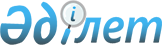 О переименовании улиц в селе КулаайгырРешение акима Кулаайгырского сельского округа Абайского района Карагандинской области от 4 марта 2020 года № 1. Зарегистрировано Департаментом юстиции Карагандинской области 10 марта 2020 года № 5737
      На основании подпункта 4 статьи 14 Закона Республики Казахстан от 8 декабря 1993 года "Об административно-территориальном устройстве Республики Казахстан", пункта 2 статьи 35 Закона Республики Казахстан от 23 января 2001 года "О местном государственном управлении и самоуправлении в Республике Казахстан" и с учетом мнения населения, аким Кулаайгырского сельского округа РЕШИЛ:
      1. Переименовать в селе Кулаайгыр, Абайского района, Карагандинской области следующие улицы:
      1) улицу Школьный в улицу Ыбырай Алтынсарин;
      2) улицу Олимпийская в улицу Әлия Молдағұлова;
      3) улицу Кооперативная в улицу Қаныш Сәтпаев;
      4) улицу Строительная в улицу Дінмұхамед Қонаев.
      2. Контроль за исполнением данного решения оставляю за собой.
      3. Настоящее решение вводится в действие по истечении десяти календарных дней после дня его первого официального опубликования.
					© 2012. РГП на ПХВ «Институт законодательства и правовой информации Республики Казахстан» Министерства юстиции Республики Казахстан
				
Н.С. Кенжебаев
